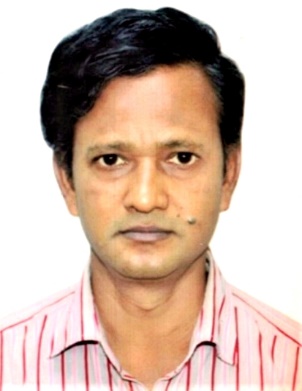 Basumati Park View 1(5th Floor), Plot No.  119, Road  No. 2,  Post Code-4203, Panchlaish, Chittagong, Bangladesh  	 	 https://www.linkedin.com/in/dr-sreepati-das/     Email: drsreepati@gmail.com Cell Phone: +880 1815501938        Skype ID: +8801675893953 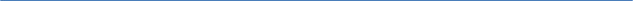 	PROFILE SUMMARYPossess 10+ years of progressive experience in Bilingual field like interpretiom, translation, proof-reading and editing. Proficient in teaching as well as in translating the matter on IT, Journalism, Law, News, Accounting, Business, Economics, Politics, Sanskrit, Ethics, Theology, Human Rights, Religion, Political Science, Computers, Accounting, Finance, Economics, Conversation, Essays, Paragraph, Letters, Military, Religion, Tourism, Brochures, Correspondences, Literature, Technical Manuals, Medicine etc. EDUCATION    Ph.D.  in Indian Philosophy (2011 - 2019), Department of Philosophy, University of Chittagong. (Dissertation: A study on Brahman and the External life enlightened in the Shankara’s Advaita Vedanta)  Master of Philosophy (M. Phil) in Sanskrit (2006 – 2011), Department of Sanskrit, University of Chittagong.Master of Business Administration in Finance (2011), Southern University, Chittagong.  Master of Business Studies in Accounting (2009), National University, Bangladesh.Master of Arts in Sanskrit (2002), National University, Bangladesh.Non-Government Teachers' Registration Examination (2014), NTRCA, Ministry of Education, Bangladesh.Master of Commerce (Hons.) in Accounting (1989), Department of Accounting, University of Chittagong.Bachelor of Commerce (Hons.) in Accounting (1984 – 1988), Department of Accounting, University of Chittagong.WORK EXPERIENCE    1. Project Manager of SEA-AIR Bangladesh (Southeast Asia: Advancing Interreligious Dialogue and Freedom of Religion or Belief), July 2019 – June 2020.Translated faith based Resource Guide and related documents in support of Citizenship, Fundamental Freedoms & Vulnerable Communities in South & Southeast Asia.Communicated project activities, collected and analyzed data, led group discussions on a wide variety of peacebuilding and interfaith harmony activities.Analyzed financial statements and provided situation reports and assessments.Developed project, after monitoring and evaluating plans.Provided monthly, quarterly, yearly project reports and publicationsDeveloped success stories and provided communication on program.Mediated with local and international partners on existing projects.Consolidated Civil Society and its organization for social and intra-faith transformation.Created safe space for inter-religious discourse.Collaborated   with   related national   and   international   stakeholders   for successfully implementing the project.  2. Head of Accounting Department: College of Science, Business and Humanities, Panchlaish, Chittagong. September 01, 2011 to 30th April, 2018Courses conducted 	so far 	include Accounting, Business studies, Finance, Economics, Banking, Insurance according to need and assigned by the college Authorities.Utilized innovative methods of instruction, including video, interactive class activities and discussions to present course material.Prepared curriculum for general courses and programsProvided guidelines to the students for preparing assignment and workshop.   their academic goalsPrepared problem sets and question papers and evaluated students progress through tutorials, exams etc.Graded presentations, answer scripts and term papers  Communicated with other Lecturers regarding specific programs.3. Lecturer of Accounting: Southpoint College, House # 7, Road # 5, Nasirabad Housing Society, Chittagong. January 22, 2002 to August 31, 2011Delivered lectures, conducted tutorials, quizzes and assignments.Taught classes according to course syllabusPlanned syllabus to inform students of material assignments and course requirementsResearched new techniques and strategies for teaching Led research into specific areas of study and implemented new info into curriculumMet with parents to resolve conflicting educational priorities and issuesSuccessfully improved student participation in the classroom through integration of creative role-playing exercises.     TRAINING, PRESENTATION AND WORKSHOPS (SELECTED)COMPUTER SKILLS MS Office (Word, Excel, PowerPoint), Expertise on Google Drive, Docs, Sheets, Slides, Gmail, blogging, knowledge in  Adobe Photoshop, Adobe Illustrator, Adobe Dreamweaver, Adobe Premiere, Adobe Acrobat, Internet browsing, Windows Operating Systems, elementary experience on HTML and Notepad ++ etc.LANGUAGES SKILLS Native proficiency in Bengali and Chittagong dialect, Advanced proficiency in English, Expertise in Bengali to English and English to Bengali Translation, elementary knowledge on Sanskrit and Hindi.PERSONAL DETAILSFather's Name	: Bimal Kanti DasMother’s Name	: Lila DasPermanent Address  : Vill + PO. – Jaldi, Post Code-4390, P.S. – Banskhali, Chittagong   Date of Birth 	: 1st January, 1967Nationality 	: BangladeshiReligion 	: Sanatana (Hindu)Health and Mind	: Sound health, active, vegetarian, loyal, hard working, truthful,                                    devoted and communicative.    INTERESTS & HOBBIES  	Reading books, journals, articles, magazines and periodicals on Philosophy, Politics, Business, Economics, Metaphysics, Religion, Peace-building, Human Right etc.     Writing posts on social medias (Fb id-Sreepati Das), listening music & watching TV.   Visiting new places and meeting people of diverse races and castes.  Research works on varied texts, Internet browsing, Public Addressing, Debating etc.       REFERENCE1. Prof. Ranjit Kumar DeyDean, Business Administration Faculty, BGC Trust University, Chittagong. Executive Director, Religion for Peace Bangladesh.Cell: +880 1715 320205. Email: dey-bgctub@bgctrustbd.org2. Professor Dr Alok PalDepartment of Geography and Environmental Studies, University of Chittagong. Cell: 01818-085202. Email: alak1973@yahoo.com	3. Professor Dr NHM Abu BakarEx-Chairman of Philosophy Department, University of Chittagong.Executive Secretary, Religion for Peace Bangladesh.Cell: 01817-292235. Email: nhmabu@yahoo.comTitleTopicInstituteLocationYearDurationCertificate ofparticipationInterfaith Fellowship Program WorkshopsThe Network for Religious & Traditional PeacemakersBangkok, Thailand202015 daysNational Consultation on 10th World AssemblyCaring for our common future by working for Sustainable and Integral Human Development.Religions for Peace International.Hotel Agrabad, Chittagong20191 daysCertificate ofparticipationPeace Through  Interfaith DialogueReligions for Peace (RfP), BangladeshThe Westin Dhaka,Bangladesh20182 daysESOL CertificateIELTSBritish CouncilLondon2009O Level CommerceCambridge International Local ExaminationBritish CouncilChittagong20032 DaysDip-in-Computer Science and Ap.Computer ScienceChittagong CCC CollegeChittagong19966 months